Everything Christmas
All the TimeJohnson Production GroupPress KitOne-LinerA Christmas obsessed woman and her friend take a road trip to Yuletide Springs, where Christmas is celebrated year round, and they connect in serendipitous ways with various travelers on the way. But when things start to fall apart and she worries that Christmas might actually be ruined until a magical twist of fate shows her it just might be better than she could have imagined.SynopsisLori Jo, “LJ”, has been obsessed with Christmas all her life. She and her grandmother had always planned to visit Yuletide Springs, where Christmas is celebrated year round, to take part in a longstanding tradition of hanging an ornament on the town tree and making a wish. But her grandmother passed away before they could go. This year LJ is determined to make the trip, hang her grandmother’s special homemade ornament in her honor. And she convinces her workaholic roommate Tori to join her. Along the way they have a fateful run in with a jolly magician with a white beard who goes by the name Kris Kringle. This chance encounter creates a ripple effect of… coincidences or small Christmas miracles that take them both on a journey full of serendipity and surprise. LJ meets Carl, a handsome tow truck driver who helps them out of a pinch and Tori meets Jason, a fellow traveler on his way to reunite with his aunt. The two become four as they continue to make stops, enjoying more small town Christmas attractions, while each couples’ connection grows more and more. But when Carl reveals that he intends to return home and her grandmother’s homemade ornament breaks, LJ is devastated. But Tori, who has finally learned to unplug from her job, is quick to remind LJ that the journey that got them here is what matters. All the little things they experienced (whether by coincidence or magic) have made this their best Christmas ever. LJ finds one last gift from Kris, and is amazed to find that Christmas magic might be real after all when she finds the perfect replacement ornament and reunites with Carl on Christmas Eve. When LJ finally hangs the ornament, she is certain of two things: her grandmother will always be with her, and everywhere she turns the spirit of Christmas is there, all the time!ProducersExecutive ProducerTIMOTHY O. JOHNSONMICHAEL VICKERMANOLIVER DE CAIGNYANDREW C. ERIN	Co-Executive Producers	JOSEPH WILKALISA ALFORDProducersTARALEE GERHARDJOHNNY ROSSKey CastKey Cast BiographiesCINDY BUSBYCindy Busby has been making waves in the television and movie industry for almost two decades. Growing up in Montreal, Canada, Busby always dreamed of becoming an actress. To pursue these dreams, she attended the Professional Theater Program at Dawson College, a rigorous three-year training, allowing Busby to demonstrate her professionalism, hard work and devotion to her craft.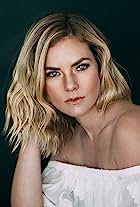 After graduation, Busby hit the ground running and landed a leading role as Ashley Stanton in more than 50 episodes of the hit series “Heartland.” The series took off quickly and became one of the most popular Canadian shows ever, was syndicated in 81 countries around the world and is a Netflix top pick. Busby continued having success booking roles as the antagonist in the television movie “Picture This” alongside Ashley Tisdale and appeared in guest star roles on the smash hit series “The Vampire Diaries,” “Supernatural,” “The L.A. Complex,” “Rush,” “Proof,” “The Tomorrow People” and “The Secret Circle.” In 2010 and 2011, Busby appeared on the big screen in Diary of a Wimpy Kid from 20th Century Fox, followed by the Fox 2000 film The Big Year, opposite Hollywood heavy hitter, Steve Martin.Busby’s work ethic and reputation has earned her more than a dozen lead roles in the last few years, making her a household name and fan favorite among Hallmark Channel viewers. Some of her many credits for the network include starring roles in “Unleashing Mr. Darcy” and its sequel, “Marrying Mr. Darcy,” “Royal Hearts” directed by James Brolin, “Love in the Forecast,” “Romance on the Menu,” “Follow Me to Daisy Hills,” “Chasing Waterfalls, “Warming Up to You” and, most recently, “Marry Me in Yosemite.” For Hallmark Movies & Mysteries, Busby starred in “A Godwink Christmas: Meant For Love” alongside Kathie Lee Gifford. A versatile actress who can shine in a variety of roles, she showcased her comedic skills in the series “Date My Dad.”KATHERINE BARRELLKatherine (Kat) Barrell is best known for her work as Officer Nicole Haught on Wynonna Earp (45 episodes) (Syfy) and Alicia Rutherford on Workin' Moms (27 episodes) (Netflix/CBC). Most recently she joined the series cast of Good Witch (20 episodes) (Hallmark) and played the notorious Stella Grimes on Star Trek: Discovery (CBS).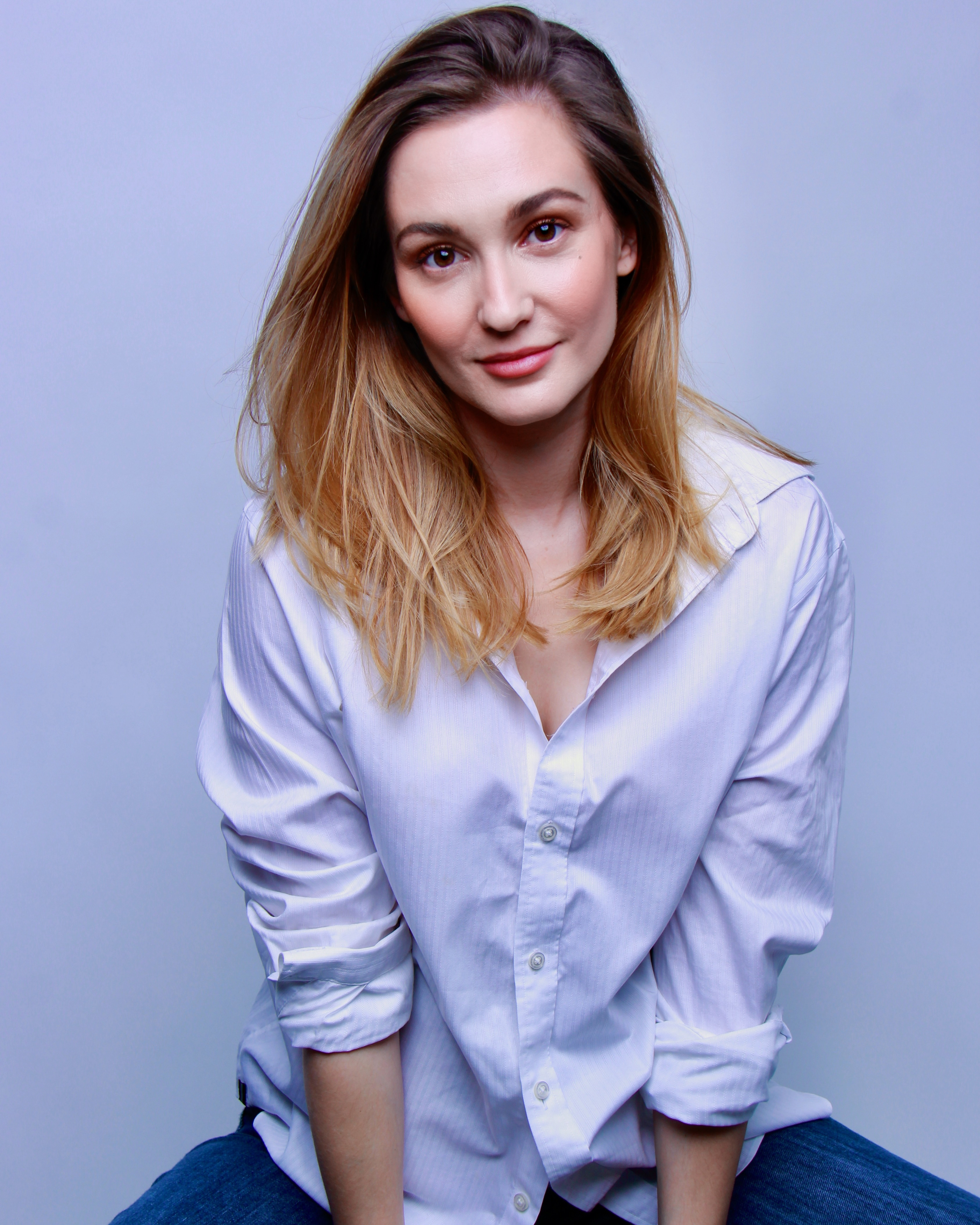 Her most recent film work includes A Godwink Christmas: Miracle of Love, Cabin Connection, A Tale of Two Christmases and Making Scents of Love.Katherine has worked as both a director and producer on 7 short films of which Issues (2013), Cannonball (2016), Dissecting Gwen (2017), and Mature Young Adults (2015) have screened at film festivals across North America.She is a graduate of George Brown Classical Theatre School and trained at the Groundlings School of Comedy in Los Angeles. When not on set, Kat can be found picking fruit on her family farm and cuddling a notorious pooch named Bernie.Awards and Notable Nominations:  2020 Canadian Screen Award Winner- Audience Choice, Katherine Barrell; 2018 People's Choice Award Winner- Wynonna Earp; TV Line Performer of the Week - Katherine Barrell; Spoiler TV Performer of the Month - Katherine Barrell; 2018 International Emmy Nominee - Workin MomsCOREY SEVIERCorey Sevier is a Canadian actor whose career began at the age of seven. He landed the role of Timmy in the ’90s version of the prolific series “Lassie” then starred in the period drama “Little Men,” The WB's martial art series “Black Sash” and FOX's steamy drama “North Shore.”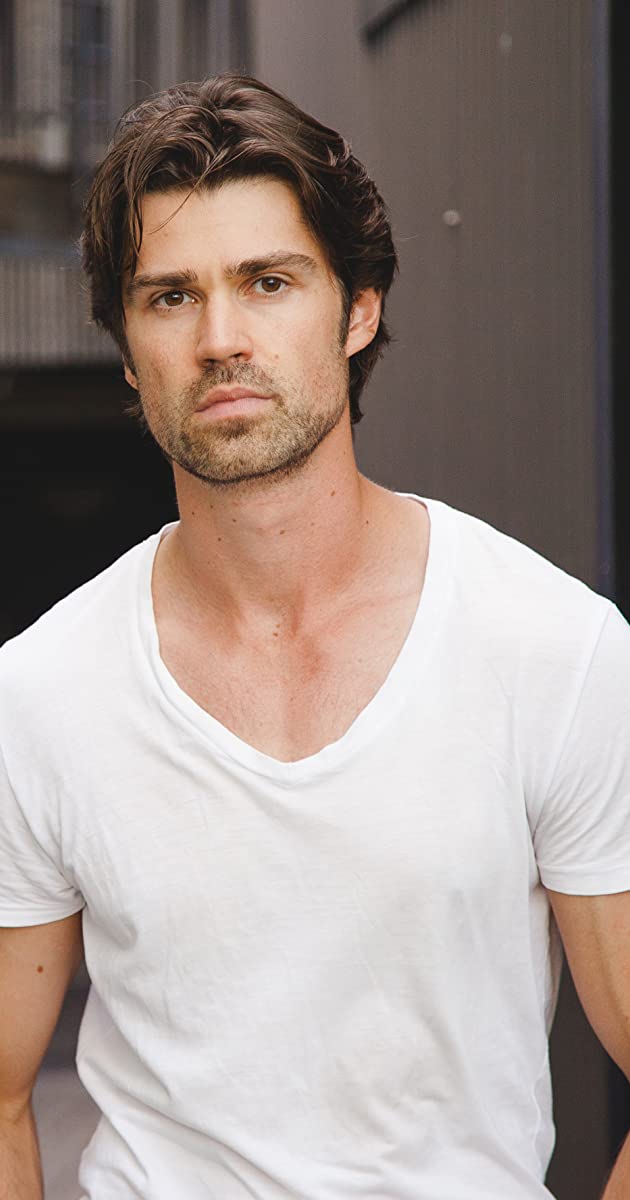 Sevier has also guest-starred in numerous well-known series, among them “Psych,” “CSI: Miami,” “Smallville,” “Supernatural” and “Murdoch Mysteries.” He had recurring roles as Seth Gunderson in the Hallmark Channel original series “Debbie Macomber’s Cedar Cove” and as David Hudson in ABC’s “Mistresses.”Sevier has also become a fixture in television movies through his work on Hallmark Movies & Mysteries’ “Northern Lights of Christmas,” Lifetime’s “Grounded for Christmas,” “Love in Translation,” “Love in Whitbrooke,” “Meet Me in New York,” “It Takes a Christmas Village” (which he also directed) and “The Secret Sauce” and, most recently for Hallmark Chanel, “Road Trip Romance.” Feature film work includes his role as Apollo in Tarsem Singh’s epic Immortals, The Northlander, Decoys and The Corruption of Divine Providence.MATT WELLSMatt Wells is a Canadian actor, writer, and musician born in St. John's, Newfoundland best known for his work in the award winning and critically acclaimed independent film "Crown and Anchor" which he created, produced and co-starred.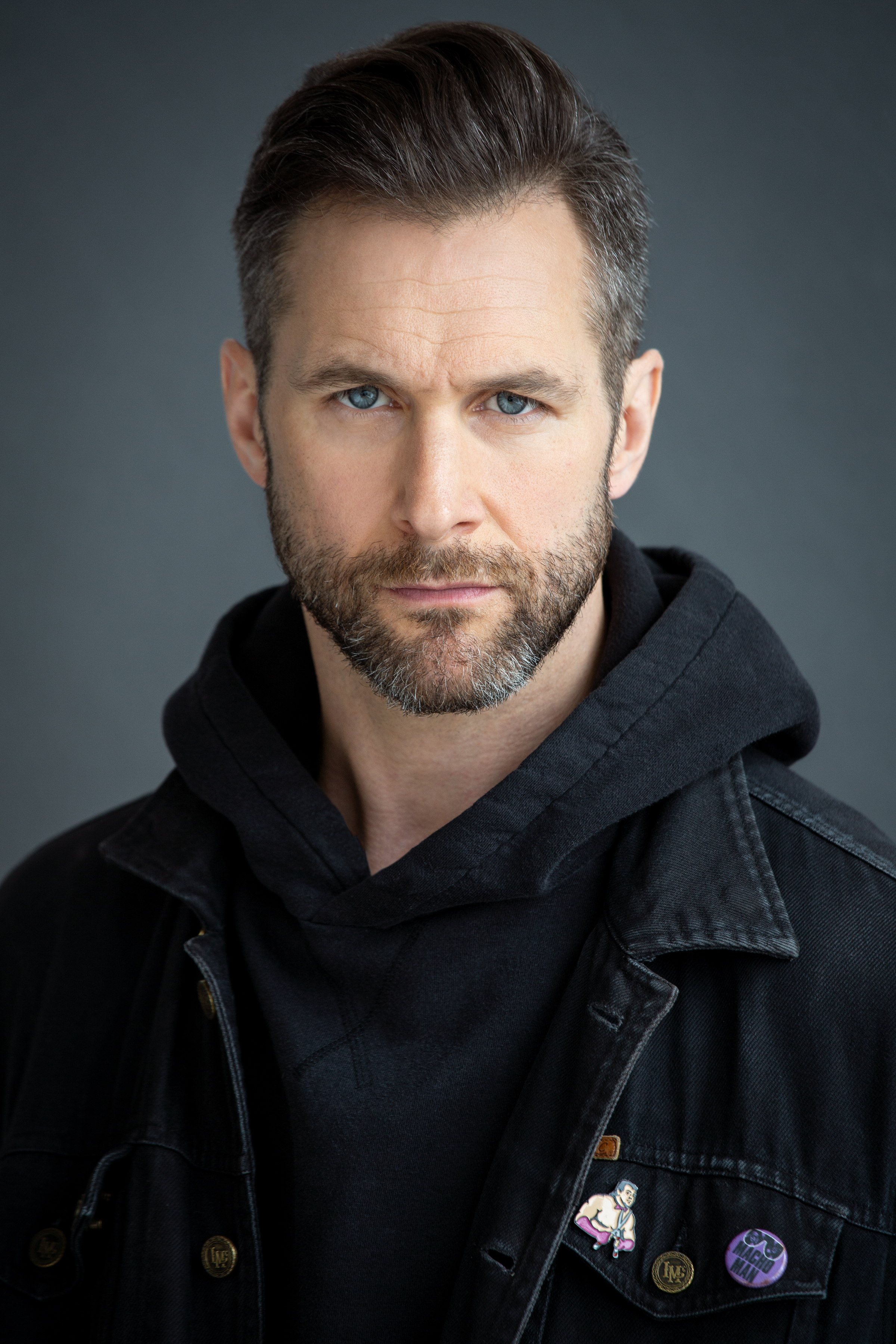 His path began writing songs and fronting the notorious Newfoundland punk/hardcore band Bucket Truck; releasing 4 albums, 10 self-produced music videos, and traveling the world while sharing stages with Slayer, Damage Plan, Fishbone, and Lagwagon. This journey directly led to him embarking on a career as an acclaimed music/film journalist for Much Music, The New Music, Bravo and MTV where Matt has interviewed everyone from The Police, Quentin Tarantino, Lee Daniels, and John Lydon to Lou Reed, Mariah Carey, Ben Kingsley, Zack Snyder and Lady Gaga.As a solo musician Matt has released 2 albums and shared the stage with Sammy Hagar, Levon Helm, and Great Big Sea; as an actor he has appeared in Designated Survivor, Schitt's Creek, Murdoch Mysteries, and the multiple award winning short film "Poison in the Water" which he co-wrote with his daughter. Matt's most recent short film "The New Normal" won Best International Comedy at the 2021 Venice Film Awards and is an official selection at both The London International Film Festival and Berlin Flash Film Festival.Production CreditsFull CastCasting 	BRIAN LEVY
JASON STROUD
MALLORY HORSMANComposer RUSS HOWARD IIICostume Designer MORGAN LEIGH TODDEditorsANN FOO
MITCH LACKIEProduction Designer ANTHONY RANKINDirector of Photography MILJAN MILOVANOVICWritten byT. BOOKER JAMESDirected by MARNI BANACKFull CrewProducer BiographiesTIMOTHY O.  JOHNSON – Executive ProducerTimothy O.  Johnson is among the most active and reliable producers in the business thanks to top rate productions and global distribution appeal.   He is the managing partner of Johnson Production Group, a Canadian based operation that produces over 100 hours of dramatic television annually with hundreds of programs running internationally.   The company is the leader supplier to Lifetime, Hallmark and other international outlets.A graduate of the Marshall School of Business at the University of Southern California, he served as President of the USC Entertainment Management Association and a member of the Advisory Committee of the Center for Entrepreneurial Studies.Johnson is also responsible for producing the international hit series, DR. QUINN, MEDICINE WOMAN for CBS for over 5 seasons. During his 100-episode tenure, he also developed and produced the original docu-drama COLD CASE for CBS network, which was the very first program to integrate television with the Internet.Most recently, Johnson has produced the THE NOEL DIARY, being the #1 Film on Netflix’s Top 10 list in December of 2022. He was also at the helm of the successful GIRL IN THE SHED: THE KIDNAPPING OF ABBY HERNANDEZ, as well as the V.C. Andrews series of films, to date including TWILIGHT’S CHILD, MIDNIGHT WHISPERS, and DAWN, all produced for Lifetime..Johnson has produced over 400 movies and 15 globally released series for every major US network - including Netflix, Lifetime, Hallmark, ABC, Disney, CBS, NBC, Netfly, FOX and Sony.JOHNSON PRODUCTION GROUPThe Johnson Production Group contracts globally to produce television content for international networks, studios and distributors. Based in Los Angeles and Vancouver, British Columbia, the company manages production, facilitates development and financing, procures distribution and guarantees quality and timely execution of its programs. While costs have gone up, so has the demand for quality. No longer is good enough, good enough. Johnson Production Group serves that segment when a show needs to be "A" quality, but produced efficiently enough to meet a locked budget. JPG specializes in value, protection of creative elements, and delivery of a quality finished product.MICHAEL VICKERMAN – Executive ProducerMichael Vickerman is a native of Minneapolis, Minnesota and attended film school at the University of Wisconsin – Milwaukee before transferring to Columbia Film School. Michael began his career writing scenes with Sylvester Stallone for the feature film “Cliffhanger” while still attending film school and working as Mr. Stallone’s assistant. Over the next twenty-five years, Michael went on to write, direct and/or produce over forty feature and television films, including the event limited series “Tut” for Spike TV starring Sir Ben Kingsley. He is currently developing the historical drama “Taj Mahal” for Warner Brothers Television and the historical WWII series “The Doolittle Raiders.”ANDREW C. ERIN – Executive Producer
Andrew Erin is a Canadian Writer/Director making a big splash in the US, and has produced, written and directed numerous commercially successful films. His directorial debut, SAM’S LAKE, was an official selection at the Tribeca Film Festival and did an excellent theatrical run in select theaters around the country; distributed by Lionsgate Films.  Andrew also wrote the script for the film. Andrew’s directorial credits include, SIMPLE THINGS, produced for Screen Media Ventures and Universal Studios.  Besides winning The Bob Clark Award for Best Director at the California Independent Film Festival, the film was commercially received. Andrew has worked continuously as a writer/director, building a strong library of films in the Thriller/Horror genres with: Embrace of The Vampire, The Clinic, Final Sale, Confined and Toxic Skies. OLIVER DE CAIGNY – Executive Producer
Oliver De Caigny is a Canadian producer originally from Belgium, his background in financing, production, and post production makes him a well-rounded producer for any type of production. His experience in financing and production agreements (film and TV series and movies-of-the week), distribution agreements (both domestic and foreign) as well as international co-productions, Canadian tax credit, Telefilm Canada and Canada Media Fund incentives provides him with a well-rounded background in development, production and distribution for motion pictures, television series and productions. JOSEPH WILKA – Co-Executive ProducerJoseph Wilka is the Head of Production for Johnson Production Group. Los Angeles-based, Joseph had already produced and directed several feature films before serving as the senior marketing executive for Gravitas Ventures. While at Gravitas, Wilka helped pioneer new distribution models for independent films including day-and-date theatrical releases. It was also at Gravitas where Joseph first worked with Johnson Production Group to facilitate the release of their films to the worldwide Video On Demand audience. After serving as the Director of Distribution and Production for Viva Pictures, where he produced English-language versions of foreign animated titles for DirecTV, Wilka officially joined Johnson Production Group. As Head of Production, he oversees the development, production, and distribution of films from multiple production units for release on broadcast and streaming platforms.LISA ALFORD – Co-Executive Producer Lisa Alford is a development executive at Johnson Production Group. A Massachusetts native, Lisa has lived and worked in Los Angeles for over a decade, always in support of excellent storytelling. Prior to joining Johnson Production Group, Lisa worked as an executive at TriStar television where she specialized in identifying IP that supported TriStar’s mission to feature diverse, authentic characters and champion underrepresented voices. Lisa came up at Sony Pictures Television where she worked as a production coordinator in the Television Movies and Miniseries department and in the writers room on the WGN hit series OUTSIDERS. In her current role, Lisa shepherds projects from the concept phase through story development, production, and post.TARALEE GERHARD – ProducerTaralee Gerhard committed to following her dream of making movies almost 20 years ago when the film industry was in its infancy in Ottawa. She spent several years with Fireside Pictures in Ottawa and truly cares about the family culture that Fireside has fostered amongst the crew, supporting each other's big sky dreams, making movies to be proud of. During the Covid-19 pandemic, the spirit of taking risks and following her heart lead Taralee to Newfoundland and she remains truly grateful to be able to continue working with Fireside Pictures as an in house Producer opening a new territory, expanding the Fireside Family and helping to foster the independent film industry in Newfoundland.Billing BlockJOHNSON PRODUCTION GROUP Presents EVERYTHING CHRISTMAS 
Starring CINDY BUSBY  KATHERINE BARRELL  COREY SEVIER  MATT WELLS  Casting BRIAN LEVY  JASON STROUD  MALLORY HORSMAN  Composer RUSS HOWARD III  Costume Designer MORGAN LEIGH TODD  Editors ANN FOO  MITCH LACKIE  Production Designer ANTHONY RANKIN  Director of Photography MILJAN MILOVANOVIC  Co-Executive Producers JOSEPH WILKA  LISA ALFORD  Executive Producers OLIVER DE CAIGNY  ANDREW C. ERIN  TIMOTHY O. JOHNSON  MICHAEL VICKERMAN  Producers TARALEE GERHARD  JOHNNY ROSS  Written by T. BOOKER JAMES  Directed by MARNI BANACK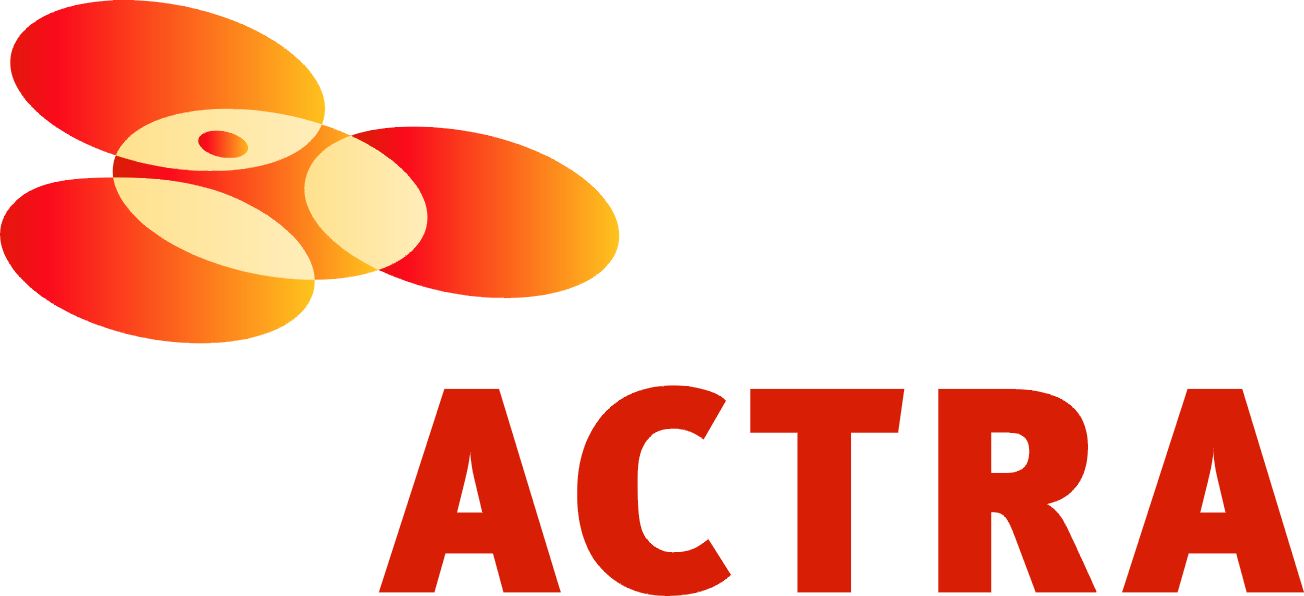 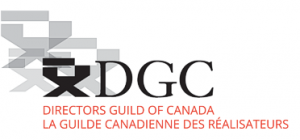 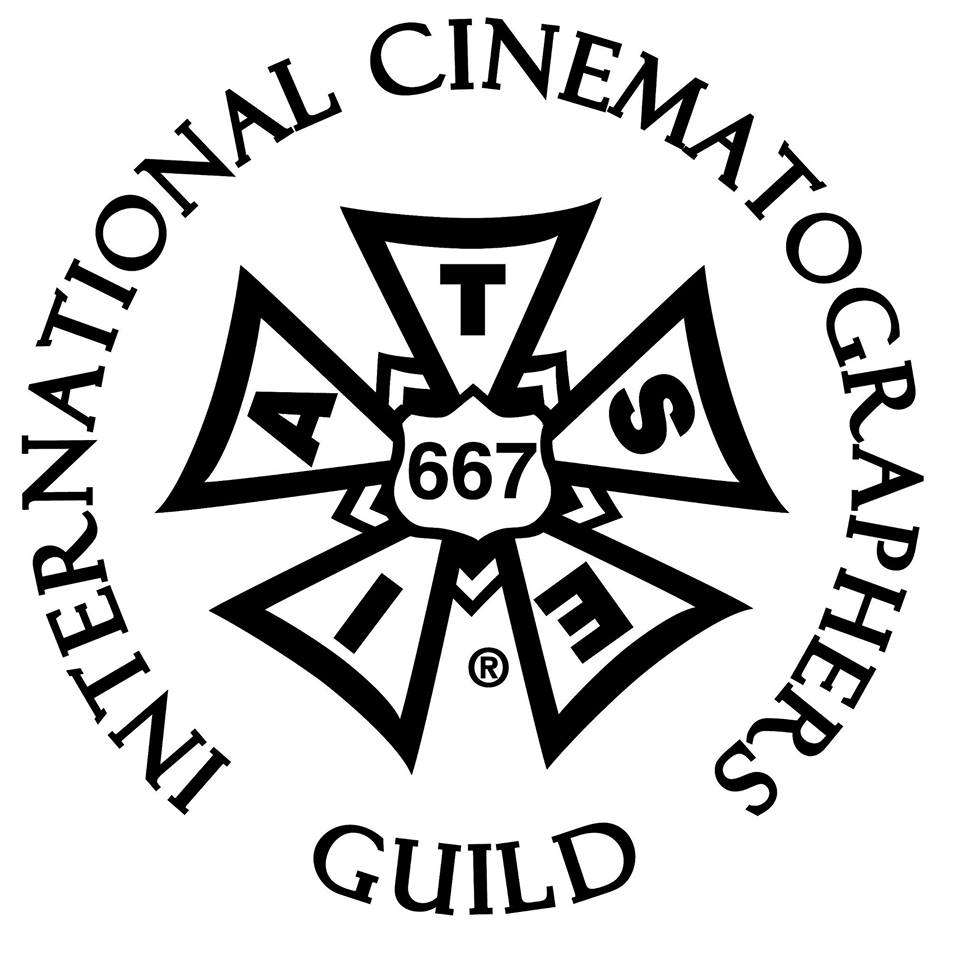 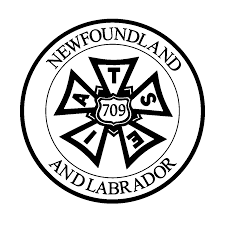 The Canadian Film or Video Production Tax Credit
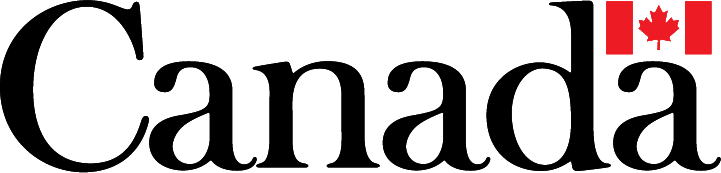 © MMXXIII   F.S. (XMAS) NL Films Inc. & F.S. (XMAS) ON Films Inc.   All Rights Reserved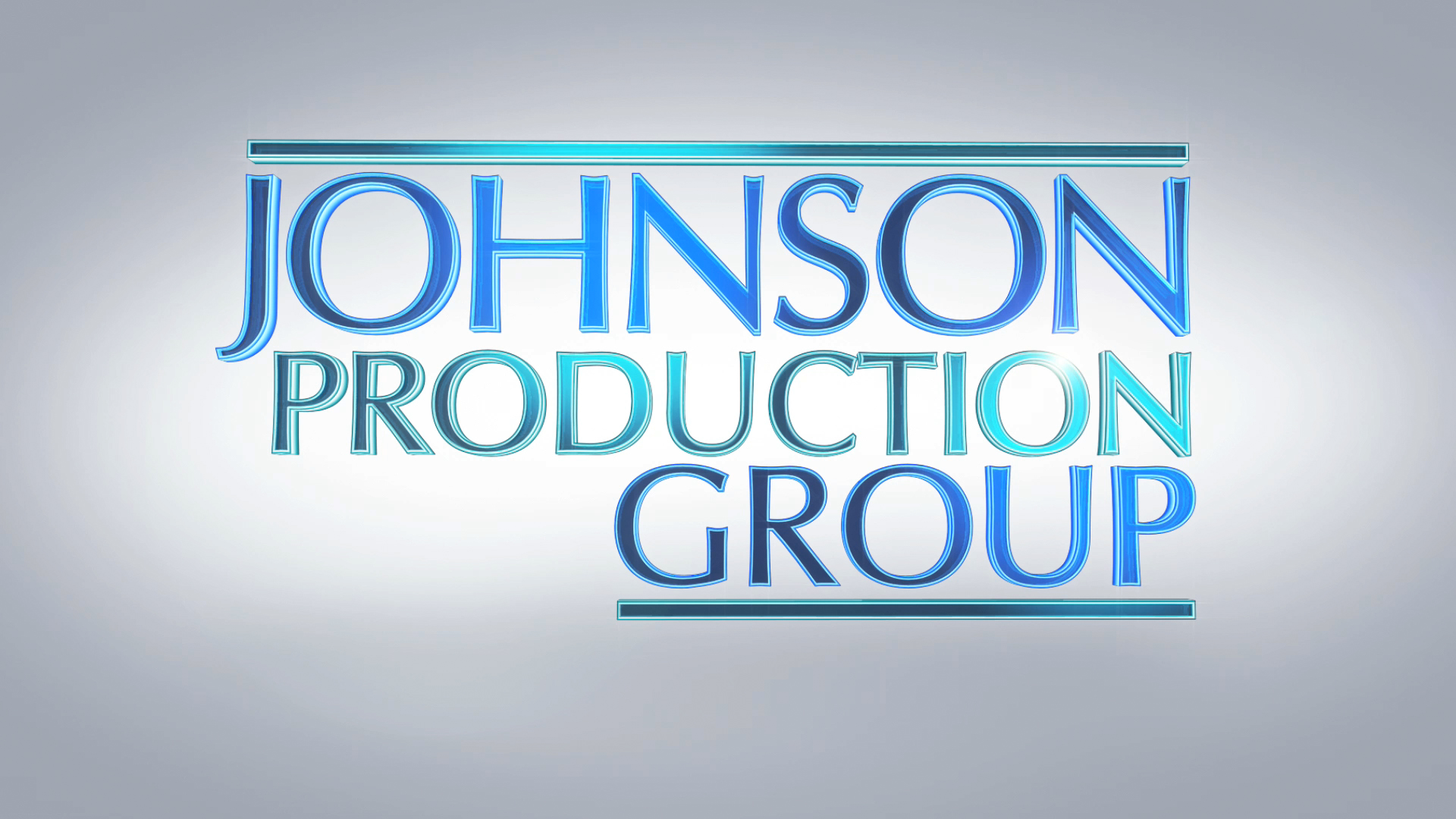 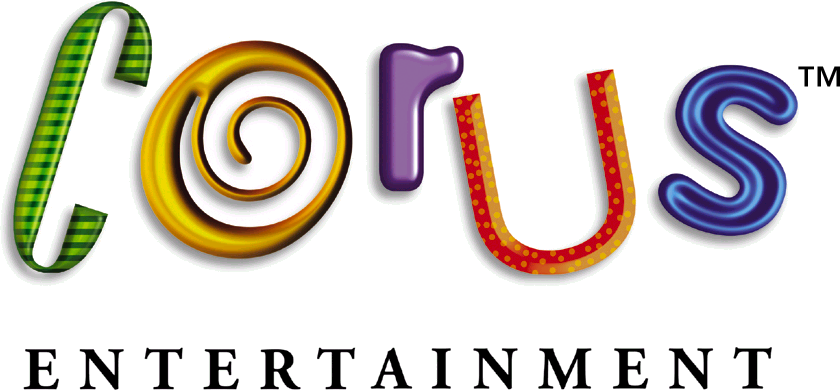 Meta DataLONG (max 3000 characters) synopsisLori Jo, “LJ”, has been obsessed with Christmas all her life. She and her grandmother had always planned to visit Yuletide Springs, where Christmas is celebrated year round, to take part in a longstanding tradition of hanging an ornament on the town tree and making a wish. But her grandmother passed away before they could go. This year LJ is determined to make the trip, hang her grandmother’s special homemade ornament in her honor. And she convinces her workaholic roommate Tori to join her. Along the way they have a fateful run in with a jolly magician with a white beard who goes by the name Kris Kringle. This chance encounter creates a ripple effect of… coincidences or small Christmas miracles that take them both on a journey full of serendipity and surprise. LJ meets Carl, a handsome tow truck driver who helps them out of a pinch and Tori meets Jason, a fellow traveler on his way to reunite with his aunt. The two become four as they continue to make stops, enjoying more small town Christmas attractions, while each couples’ connection grows more and more. But when Carl reveals that he intends to return home and her grandmother’s homemade ornament breaks, LJ is devastated. But Tori, who has finally learned to unplug from her job, is quick to remind LJ that the journey that got them here is what matters. All the little things they experienced (whether by coincidence or magic) have made this their best Christmas ever. LJ finds one last gift from Kris, and is amazed to find that Christmas magic might be real after all when she finds the perfect replacement ornament and reunites with Carl on Christmas Eve. When LJ finally hangs the ornament, she is certain of two things: her grandmother will always be with her, and everywhere she turns the spirit of Christmas is there, all the time! (1809)MEDIUM (max 500) synopsisA Christmas obsessed woman takes a road trip to Yuletide Springs, where Christmas is celebrated year round, to participate in a longstanding town-wide tradition to honor her late grandmother. She connects in serendipitous ways with various travelers on her journey. Once she arrives, things start to fall apart and she worries that Christmas might actually be ruined until a magical twist of fate shows her it just might be better than she could have imagined. (461)SHORT (max 100 characters) synopsisA woman takes a very serendipitous trip to a town where Christmas is celebrated year round. (92)5 KEY WORDSChristmas magic, romance, family tiesCHARACTERLori-Jo "LJ"Viktoria "Tory"ZachJasonACTORCINDY BUSBYKATHERINE BARRELLCOREY SEVIER MATT WELLS ActorsCINDY BUSBYKATHERINE BARRELLCOREY SEVIERMATT WELLSGEORGE MASSWOHLRUTH LAWRENCECHUCK HERRIOTTAVA KANEJANA GILLISANDREW RYAN HALLIDAYCLINT CHIMA KALUHARVEY HEATHJIM LESTERRoleLori-Jo "LJ" Viktoria "Tory"ZachJasonKris KringlePastor OliviaMayor BennettCindyJuliaRandyPostal ClerkStore OwnerCarriage DriverSHARA DÉSIRÉE KINGSHARA DÉSIRÉE KINGSHARA DÉSIRÉE KINGFirst Assistant DirectorBORYS SHAPOVALOVBORYS SHAPOVALOVBORYS SHAPOVALOVSecond Assistant DirectorsDANNY MCLEODDANNY MCLEODDANNY MCLEODDAVE WHITTYDAVE WHITTYDAVE WHITTYThird Assistant DirectorBRIANNA RUSSELLBRIANNA RUSSELLBRIANNA RUSSELLAssistant BG CoordinatorMALLORY HORSMANMALLORY HORSMANMALLORY HORSMANAssistant Unit ManagerMELANIE GIBBONSMELANIE GIBBONSMELANIE GIBBONSProduction CoordinatorLOU MARTINLOU MARTINLOU MARTINOffice ManagerDEBORAH HORSMANDEBORAH HORSMANDEBORAH HORSMANProduction SecretaryLOGAN A. WAGNERLOGAN A. WAGNERLOGAN A. WAGNERProduction AccountantJOSHUA LANGEJOSHUA LANGEJOSHUA LANGEAssistant AccountantMATTHEW CARVELLMATTHEW CARVELLMATTHEW CARVELLPost Production AccountantRYAN WHITEHURSTRYAN WHITEHURSTRYAN WHITEHURSTAccounting ClerkALEXANDRA WARINGALEXANDRA WARINGALEXANDRA WARINGPost Production SupervisorRICHARD FRAZIERRICHARD FRAZIERRICHARD FRAZIERPost Production CoordinatorANTHONY RANKINANTHONY RANKINANTHONY RANKINProduction DesignerAMANDA BULMANAMANDA BULMANAMANDA BULMANArt DirectorVERONICA DYMONDVERONICA DYMONDVERONICA DYMONDSet DressersDJANGO MALONEDJANGO MALONEDJANGO MALONEANDREW SHEARSANDREW SHEARSANDREW SHEARSKEVIN MCGRATHKEVIN MCGRATHKEVIN MCGRATHArt Department SwingSTEPHEN BUTLERSTEPHEN BUTLERSTEPHEN BUTLERProps MastersMICHAEL LAWLORMICHAEL LAWLORMICHAEL LAWLORKYLENE BARRETTKYLENE BARRETTKYLENE BARRETTKey SFXJAMES DROVERJAMES DROVERJAMES DROVERFirst Assistant SFXMORGAN LEIGH TODDMORGAN LEIGH TODDMORGAN LEIGH TODDCostume DesignerBAILEY REID-CULLETONBAILEY REID-CULLETONBAILEY REID-CULLETONCostume Set SupervisorGRACE COXGRACE COXGRACE COXWardrobe AssistantsEZRA DOYLEEZRA DOYLEEZRA DOYLEMILJAN MILOVANOVICMILJAN MILOVANOVICMILJAN MILOVANOVICDirector of PhotographyRODRIGO IÑIGUEZ BECERRILRODRIGO IÑIGUEZ BECERRILRODRIGO IÑIGUEZ BECERRILB Camera OperatorNATHAN "JONNA" BOULIANENATHAN "JONNA" BOULIANENATHAN "JONNA" BOULIANEA Cam - First Assistant CameraNICK EDGAR DUNNENICK EDGAR DUNNENICK EDGAR DUNNEA Cam - Second Assistant CameraNICK JACKSONNICK JACKSONNICK JACKSONEVAN WILLIAMSEVAN WILLIAMSEVAN WILLIAMSB Cam - First Assistant CameraRILEY HARNETTRILEY HARNETTRILEY HARNETTB Cam - Second Assistant CameraMATTHEW FITZGERALDMATTHEW FITZGERALDMATTHEW FITZGERALDALEXANDRA LEWISALEXANDRA LEWISALEXANDRA LEWISGRAHAM GODDENGRAHAM GODDENGRAHAM GODDENLab TechnicianSARAH HOWSESARAH HOWSESARAH HOWSEStills PhotographerGRANT COURTNEYGRANT COURTNEYGRANT COURTNEYGafferPAUL MERLOPAUL MERLOPAUL MERLOBest ElectricKYLENE BARRETTKYLENE BARRETTKYLENE BARRETTThird ElectricCHRIS ADAMSCHRIS ADAMSCHRIS ADAMSKey GripsJAMES HARRISJAMES HARRISJAMES HARRISSAM LUDWIGSAM LUDWIGSAM LUDWIGBest GripNICK EDGAR DUNNENICK EDGAR DUNNENICK EDGAR DUNNEGripsJOSEF GERHARDSJOSEF GERHARDSJOSEF GERHARDSRUSSELL O'BRIENRUSSELL O'BRIENRUSSELL O'BRIENSTEVE PIERCEYSTEVE PIERCEYSTEVE PIERCEYTIM SULLIVANTIM SULLIVANTIM SULLIVANSEAN MURPHYSEAN MURPHYSEAN MURPHYGrip / Electric SwingsADAM THISTLEADAM THISTLEADAM THISTLEOTTO QUINTONOTTO QUINTONOTTO QUINTONSound MixerSIMON MACHINSIMON MACHINSIMON MACHINBoom OperatorMILAN ANDRIJASEVICMILAN ANDRIJASEVICMILAN ANDRIJASEVICContinuity CoordinatorDONNA CORCORANDONNA CORCORANDONNA CORCORANLocation ManagerALEXANDER PIERCEALEXANDER PIERCEALEXANDER PIERCEFirst Assistant Location ManagerDAVID FLEMINGDAVID FLEMINGDAVID FLEMINGAssistant Location ManagerBLAKE CLEARYBLAKE CLEARYBLAKE CLEARYLocation Production AssistantsCAMERON COURTNEYCAMERON COURTNEYCAMERON COURTNEYDAN GILLDAN GILLDAN GILLMEGAN GREGORYMEGAN GREGORYMEGAN GREGORYKey Makeup ArtistLORRAINE POWERLORRAINE POWERLORRAINE POWERKey HairstylistSAMANTHA KOSUBSAMANTHA KOSUBSAMANTHA KOSUBMakeup & Hair AssistantPAUL ELLIOTTPAUL ELLIOTTPAUL ELLIOTTTransport CoordinatorJAMES WALLJAMES WALLJAMES WALLTransport CaptainJAMES MICHAEL WOOLRIDGEJAMES MICHAEL WOOLRIDGEJAMES MICHAEL WOOLRIDGEDriver CaptainMATT BUTTMATT BUTTMATT BUTTDriversKELSEY MAYEKELSEY MAYEKELSEY MAYERHODA PENDERRHODA PENDERRHODA PENDERJEN NORMANJEN NORMANJEN NORMANFood & Beverage ManagerJOHN MACKINNONJOHN MACKINNONJOHN MACKINNONCatererERICA BUSSEYERICA BUSSEYERICA BUSSEYCraft ServiceDANICA SANTUCCIONEDANICA SANTUCCIONEDANICA SANTUCCIONEROD BRACEROD BRACEROD BRACEAssistant Craft ServiceTHE NO CONFLICT CLEARANCE COMPANYTHE NO CONFLICT CLEARANCE COMPANYTHE NO CONFLICT CLEARANCE COMPANYScript ClearanceHALL WEBBER LLPHALL WEBBER LLPHALL WEBBER LLPLegal ServicesDANNY WEBBERDANNY WEBBERDANNY WEBBERABOVE THE LINE MEDIA SERVICESABOVE THE LINE MEDIA SERVICESABOVE THE LINE MEDIA SERVICESBusiness AffairsBRENDAN MCNEILLBRENDAN MCNEILLBRENDAN MCNEILLARTHUR J. GALLAGHER CANADA LTD.ARTHUR J. GALLAGHER CANADA LTD.ARTHUR J. GALLAGHER CANADA LTD.InsuranceURBAN POST PRODUCTIONURBAN POST PRODUCTIONURBAN POST PRODUCTIONPost Production ServicesCHRIS MATHESONCHRIS MATHESONCHRIS MATHESONDialogue / ADR EditorsLAUREN RICELAUREN RICELAUREN RICEEHREN PFEIFEREHREN PFEIFEREHREN PFEIFERADR RecordistOLIVIA KOLAKOWSKIOLIVIA KOLAKOWSKIOLIVIA KOLAKOWSKISound FX EditorTESS MOIRTESS MOIRTESS MOIRFoley ArtistsRYAN MACNEILLRYAN MACNEILLRYAN MACNEILLDAWN LEWISDAWN LEWISDAWN LEWISDAVE MERCELDAVE MERCELDAVE MERCELFoley RecordistsTESS MOIRTESS MOIRTESS MOIRMIKE POISSONMIKE POISSONMIKE POISSONRENAN DEODATORENAN DEODATORENAN DEODATORe-Recording MixerBRAD TIGWELLBRAD TIGWELLBRAD TIGWELLRe-Recording AssistantURBAN PRAIRIEURBAN PRAIRIEURBAN PRAIRIEVFXKYLE BROCKKYLE BROCKKYLE BROCKColoristKYLE BROCKKYLE BROCKKYLE BROCKOnline / Packaging EditorPETER TOKARSKYPETER TOKARSKYPETER TOKARSKYProject ManagerBRUCE REESBRUCE REESBRUCE REESPicture Operations ManagerROBERTA BRATTIROBERTA BRATTIROBERTA BRATTIV.P. of OperationsTHE TOWN OF BRIGUS, NEWFOUNDLANDTHE TOWN OF BRIGUS, NEWFOUNDLANDTHE TOWN OF BRIGUS, NEWFOUNDLANDSpecial Thanks To POND5/ARINAHABICHPOND5/ARINAHABICHPOND5/ARINAHABICHStock Footage POND5/BLACKBOXGUILDPOND5/BLACKBOXGUILDPOND5/BLACKBOXGUILDPOND5/EBLISGALEAPOND5/EBLISGALEAPOND5/EBLISGALEAPOND5/EDGEOFREASONPOND5/EDGEOFREASONPOND5/EDGEOFREASONPOND5/FILMMASTERPOND5/FILMMASTERPOND5/FILMMASTERPOND5/FILMOPOND5/FILMOPOND5/FILMOPOND5/JMPROCREATIVEPOND5/JMPROCREATIVEPOND5/JMPROCREATIVEPOND5/KARAMYSHPOND5/KARAMYSHPOND5/KARAMYSHPOND5/ODESIGNSPOND5/ODESIGNSPOND5/ODESIGNSPOND5/PAULOPICCAPOND5/PAULOPICCAPOND5/PAULOPICCAPOND5/PRO_STUDIOPOND5/PRO_STUDIOPOND5/PRO_STUDIOPOND5/QUADSIDEMEDIAPOND5/QUADSIDEMEDIAPOND5/QUADSIDEMEDIAPOND5/ROBVIDEO74958POND5/ROBVIDEO74958POND5/ROBVIDEO74958POND5/RSTOCKPOND5/RSTOCKPOND5/RSTOCKPOND5/THIRDBORNENTERTAINMENTPOND5/THIRDBORNENTERTAINMENTPOND5/THIRDBORNENTERTAINMENTPOND5/UAVPOND5/UAVPOND5/UAVPOND5/WPDR524149POND5/WPDR524149POND5/WPDR524149ARTGRID/CREATIVELIGHTARTGRID/CREATIVELIGHTARTGRID/CREATIVELIGHTARTGRID/FORVISIONARTGRID/FORVISIONARTGRID/FORVISIONARTGRID/THOMAS_GELLERTARTGRID/THOMAS_GELLERTARTGRID/THOMAS_GELLERT"Jingle Bells""Jingle Bells""Jingle Bells""Jingle Bells"by Dario Forzato and Kilian Alosby Dario Forzato and Kilian Alosby Dario Forzato and Kilian Alosby Dario Forzato and Kilian Aloscourtesy of Radical Sabbatical and Think Next Music Publishingcourtesy of Radical Sabbatical and Think Next Music Publishingcourtesy of Radical Sabbatical and Think Next Music Publishingcourtesy of Radical Sabbatical and Think Next Music Publishing"You, Me and Mistletoe""You, Me and Mistletoe""You, Me and Mistletoe""You, Me and Mistletoe"by Tim Garlandby Tim Garlandby Tim Garlandby Tim Garlandcourtesy of Audio Network Rights Limitedcourtesy of Audio Network Rights Limitedcourtesy of Audio Network Rights Limitedcourtesy of Audio Network Rights Limited"Santa's Got Something For You""Santa's Got Something For You""Santa's Got Something For You""Santa's Got Something For You"by Russell L. Howard III and Todd Herfindalby Russell L. Howard III and Todd Herfindalby Russell L. Howard III and Todd Herfindalby Russell L. Howard III and Todd Herfindalcourtesy of Sweaty Avocado Music and Valley Vista Musiccourtesy of Sweaty Avocado Music and Valley Vista Musiccourtesy of Sweaty Avocado Music and Valley Vista Musiccourtesy of Sweaty Avocado Music and Valley Vista Music"Christmas All Year""Christmas All Year""Christmas All Year""Christmas All Year"by Russell L. Howard III and Benjamin Bromfieldby Russell L. Howard III and Benjamin Bromfieldby Russell L. Howard III and Benjamin Bromfieldby Russell L. Howard III and Benjamin Bromfieldcourtesy of Sweaty Avocado Music and Astral Avocados Musiccourtesy of Sweaty Avocado Music and Astral Avocados Musiccourtesy of Sweaty Avocado Music and Astral Avocados Musiccourtesy of Sweaty Avocado Music and Astral Avocados Music"Christmas Smile""Christmas Smile""Christmas Smile""Christmas Smile"by Russell L. Howard III, Todd Herfindal and Richard McCulleyby Russell L. Howard III, Todd Herfindal and Richard McCulleyby Russell L. Howard III, Todd Herfindal and Richard McCulleyby Russell L. Howard III, Todd Herfindal and Richard McCulleycourtesy of Sweaty Avocado Music, Valley Vista Music and Rich McCulley Musiccourtesy of Sweaty Avocado Music, Valley Vista Music and Rich McCulley Musiccourtesy of Sweaty Avocado Music, Valley Vista Music and Rich McCulley Musiccourtesy of Sweaty Avocado Music, Valley Vista Music and Rich McCulley Music"Home For Christmas""Home For Christmas""Home For Christmas""Home For Christmas"by Willy Rodriguez, Natalis Ruby Rubero and Nestor Villarby Willy Rodriguez, Natalis Ruby Rubero and Nestor Villarby Willy Rodriguez, Natalis Ruby Rubero and Nestor Villarby Willy Rodriguez, Natalis Ruby Rubero and Nestor Villarcourtesy of Just Call Me Angel Music and Angel Breath Musiccourtesy of Just Call Me Angel Music and Angel Breath Musiccourtesy of Just Call Me Angel Music and Angel Breath Musiccourtesy of Just Call Me Angel Music and Angel Breath Music"You For Me""You For Me""You For Me""You For Me"by Greg Borowsky and Jamarice Daughtryby Greg Borowsky and Jamarice Daughtryby Greg Borowsky and Jamarice Daughtryby Greg Borowsky and Jamarice Daughtrycourtesy of Just Call Me Angel Musiccourtesy of Just Call Me Angel Musiccourtesy of Just Call Me Angel Musiccourtesy of Just Call Me Angel Music"Mine For Christmas""Mine For Christmas""Mine For Christmas""Mine For Christmas"by Jay Priceby Jay Priceby Jay Priceby Jay Pricecourtesy of West One Music Limitedcourtesy of West One Music Limitedcourtesy of West One Music Limitedcourtesy of West One Music Limited"Bright Star""Bright Star""Bright Star""Bright Star"by Dan Skinner and Adam Skinnerby Dan Skinner and Adam Skinnerby Dan Skinner and Adam Skinnerby Dan Skinner and Adam Skinnercourtesy of Audio Network Rights Limitedcourtesy of Audio Network Rights Limitedcourtesy of Audio Network Rights Limitedcourtesy of Audio Network Rights Limited"Christmas Bells Are Ringing""Christmas Bells Are Ringing""Christmas Bells Are Ringing""Christmas Bells Are Ringing"by Patrick T. Hawesby Patrick T. Hawesby Patrick T. Hawesby Patrick T. Hawescourtesy of West One Music Limitedcourtesy of West One Music Limitedcourtesy of West One Music Limitedcourtesy of West One Music Limited"Holiday Candlelight""Holiday Candlelight""Holiday Candlelight""Holiday Candlelight"by Mark Weinstockby Mark Weinstockby Mark Weinstockby Mark Weinstockcourtesy of Kind Recordscourtesy of Kind Recordscourtesy of Kind Recordscourtesy of Kind Records